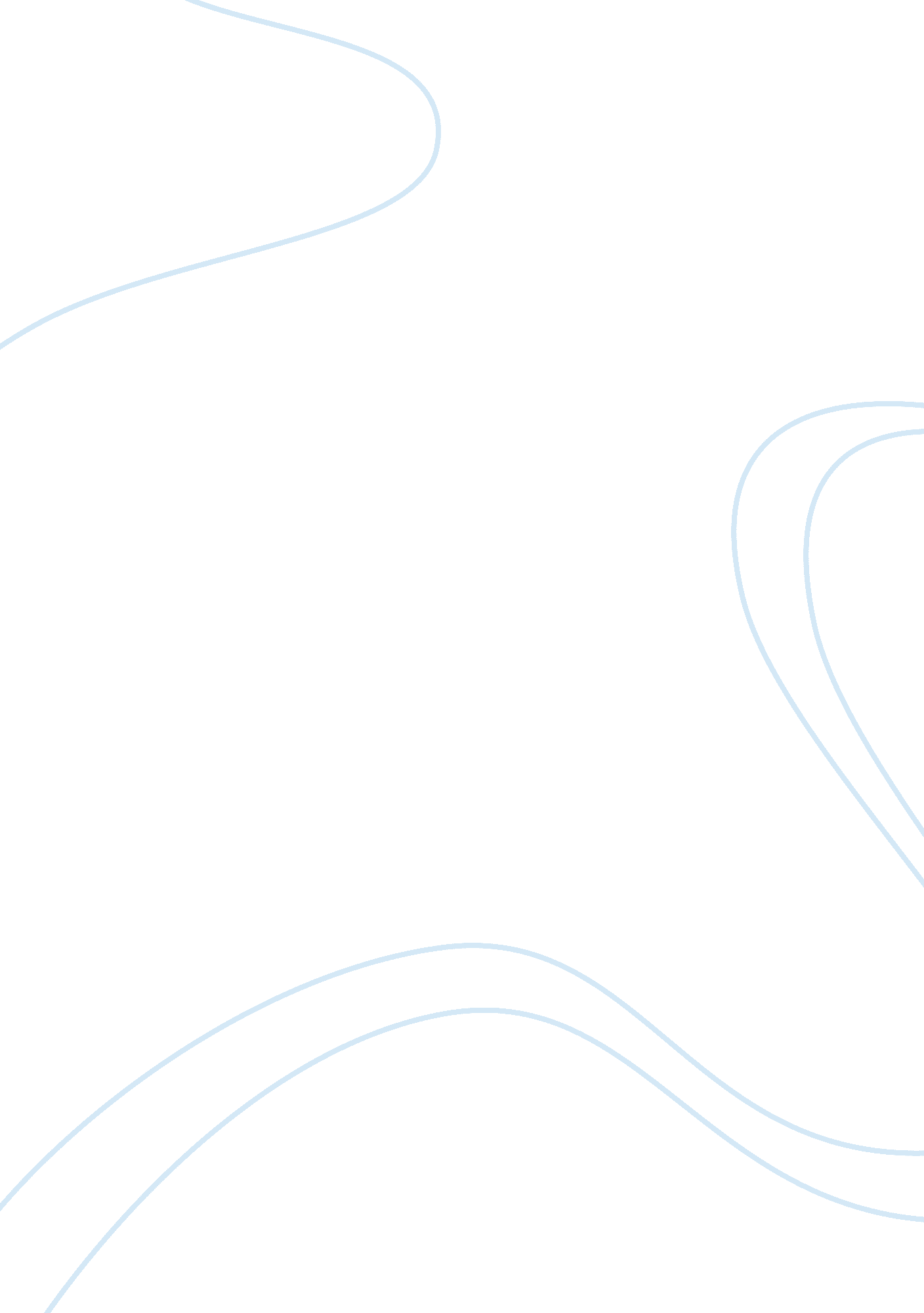 Report on web theatre tourHealth & Medicine, Beauty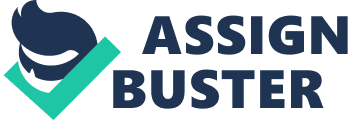 Currently dramaturgy is a thing of the modern theaters. Regardless of whether they do it knowingly or not, dramaturgy is inevitable in modern theaters. It entails the desire to explore and unlock secrets that are within the scripts. For script to show what the production is all about, the director must fully understand it. Dramaturgy entails understanding the plays and the whole context of the plays. It is seen as the tool that bridges the gateway between the play and the human experience. It helps in adding value and bringing stages to life. Dramaturgy is involved with the music, language set design, actors blocking and aesthetic theatrical productions. It also encompasses the whole choreography and setting up of aesthetic elements that are to be set on stage. The materials and tools to be encompassed are lighting design, props, costuming and the set design. In my web theatre tour, I am selecting Hong Kong city. Hong Kong city is located in china and has numerous stages. For the purposes of this case I am going to select Hong Kong cultural center. http://www. lcsd. gov. hk/ce/CulturalService/HKCC/en/facilities/fac_gra. html 
The reason for the selection of this theatre is that it encompasses and is able to hold a lot of shows throughout the year. It has a capacity of 1734 seats. The audience are part of the dramaturgy and the space provided for them is excellent. The audience determine whether the plays are worth or not. THEATRE ROYAL (PLYMOUTH THEATRE) The Plymouth theatre (Theatre Royal) is the other choice on my selection. It is one of the largest and attended by numerous people worldwide. It is located in Devon United Kingdom. REFERENCES http://www. theatreroyal. com/virtualtour/ the screen shots illustrate the stages and the modifications that have been made in ensuring that casting of any plays and music has been well produced and directed. The seats are well arranged in such a manner to ensure that all the audience have a clear view of what is happening on the stage. This way they are able to criticize the productions. The sound system is well placed ensuring that the message from the plays is well passed to the audience. Multiple screens have been set up in the theatres as a way for ensuring a close up look to the ones far. This also adds a value in that people who have difficulties watching the stage are catered for by the huge screens. Depending on the type of play the stages are able to change and accommodate the themes that are been presented to the audience. All this is executed and done to bring the stages to life as expected. This is the reason why the royal theatre and the Hong Kong cultural centre receive very high attendances throughout the year. The theatres have also been able to accommodate the latest technologies as a way of ensuring that the audience experience is improved. This way they always go back and crave for more and more thorough the year. The props, set up of the plays are well directed by the well informed directors and actors. The infrastructure used in ensuring that the changing of themes in the theatres resembles the changes happening in the stages are magnificent. The directors understand that without encompassing these changes their shows would not be successful as they are. Works cited http://www. lcsd. gov. hk/ce/CulturalService/HKCC/en/facilities/fac_gra. html 
http://www. theatreroyal. com/virtualtour/ 